www.ks5u.com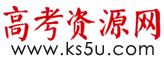 2020——2021学年下期高2022届第二阶段测试历史试题Ⅰ卷一、单选题（本大题共15小题，共45分）1．周人用道德观念来解释政权的合法性，“天命无常，唯德是亲”，即天命垂爱那些爱护百姓的王者。这反映了当时A．分封制无法巩固周王朝的统治              B．爱护百姓的统治者才能取得政权C．血缘不再是国家权力结构的纽带            D．已经有了体恤民众的政治思想2．春秋以前，各君王的外戚（帝王的母亲和妻子方面的亲戚）都来自一些拥有政治实力的诸侯国。自从秦统一以后，特别是在汉代以后，皇帝的外戚便从其臣民中遴选了。据此推知，汉代的外戚A．始终把持着中央政权                     B．与三公九卿平起平坐C．专权根源是皇权专制                     D．决定历任皇位的更替3．西周初年，随土地扩大，姬姓诸侯鲁、燕的封地分别由河南鲁山、河南郾城移至山东曲阜、河北蓟县，姜姓诸侯齐的封地由河南南阳移至山东临淄。这一调整A．弱化了宗法血缘关系	B．反映了中央集权的形成C．扩大了华夏文明影响	D．适应了政治中心的东移4．《诗经》“周颂”甚至包括“商颂”与“鲁颂”中的绝大多数是为了各种祭祀礼仪的需要而创作的诗歌。雅诗或是为礼乐需要而创作，或是创作之后被纳入礼乐文化系统。这表明《诗经》A．推动了周文化的传播	B．成为儒家的经典著作C．揭示了礼乐制的弊端	D．渗透着贵族政治色彩5．周代以严密的组织结合成一体，一直流传了几百年没有变化。即使在周朝灭亡之后，那些新兴的各代王朝，基本上也都效法周朝的王制。关于这里的“王制”表述正确的是A．实现了从“公天下”到“家天下”的转变        B．确立了周天子天下共主的地位C．依据“立嫡立长不立贤”原则来继承权力        D．表明官僚政治取代了贵族政治6．史学家吕思勉在《中国制度史》中把中国历史划分为三个时代：部落时代、封建时代、郡县时代。其中构成“封建时代”的主要制度有A．分封制和宗法制	B．三公九卿制C．君主专制中央集权制	D．三省六部制7．秦统一六国后，于秦始皇三十一年（前216年）“使黔首自实田”，即命令土地私有者向政府呈报土地的数额，政府根据呈报的数额，征收田租。这一做法意味着（   ）A．减轻了农民的赋税负担	B．土地买卖现象开始出现C．土地私有获得政权承认	D．地主剥削农民成为合法8．汉代《盐铁论》称“铁器兵刃，天下大用，非庶众所宜事也”。汉初曾禁止商人向岭南地区的南越王国贩卖铁器，迫使南越王赵佗三次谢罪，南方许多农业部落，纷纷请求内附，自愿改为汉郡县。这表明当时汉王朝A．垄断战略资源，提高财政收入                 B．重农抑商，打击工商业经济C．运用经济手段，维护王朝统治                 D．削藩置郡，加强中央集权9．在今内蒙古呼和浩特附近.二十家子古城遗址中发现了西汉时期的冶炼厂，出土了大量铁制 农具。这些文物可用于研究西汉时期A．中原农耕方式的外传	B．屯田制度的实施范围C．边疆地区农业的发展	D．边地战事的频繁程度10．社会流动主要指个人跨越阶层边界的过程，即从一个社会阶层转移到另一个社会阶层的过程，或是指人们在社会关系空间中从一个社会地位向另一个社会地位的移动。下列现象中均有利于社会流动的是：①从世卿世禄到军功授爵 ②从察举制到科举制 ③从工商食官到重农抑商 ④从重农抑商到工商皆本A．①②③④      B．②③④       C．①②④       D．①③④11．据研究，在战乱频仍的东晋和南北朝时期，田庄式经营比较盛行；而西汉和盛唐时，租佃经营则较为常见。由此可见，汉代至唐代A．精耕细作农业发展	B．人身依附关系强化C．政局影响生产关系	D．民族交融不断增强12．三国时期吴国以一隅之地与中原的曹魏相抗衡，东晋和南朝政权也都以半壁江山与北方各政权长期对峙。这其中就有得益于长江下游和太湖流域的经济发展。上述材料可以反映出A．南北方经济差距逐渐缩小               B．南北对峙阻断了经济文化交流C．北方社会安定有利于恢复生产           D．南北经济发展处于平衡的状态13．江淮以南，东晋南朝时已出现了草市，唐代草市为数众多。例如青弋江有“村边草市”，茶山下有水口草市。在钟山附近“野市鱼盐隘，江村竹苇深”。这说明草市A．设置在城市的中心	B．在唐朝达到了鼎盛C．已经突破时间限制	D．是商业发展的产物14．唐初规定：凡是均田人户，每丁每年除要向国家交租外，还要交纳绢二丈、绵三两或布二丈五尺、麻三斤；每丁每年服徭役二十天，如不服役，则每丁可按每天交纳绢三尺或布三尺七寸五分以代役。此规定有利于A．手工业技术的进步	B．官营手工业的发展C．民营手工业的发展	D．家庭手工业的发展15．古代浇铸青铜器的火候决定着铸造的成功与否，青铜浇铸需要在1200摄氏度左右，当时没有光学高温计来测量炉温，工匠只能凭肉眼观察熔化合金的颜色来判断，这一合适温度就是“炉火纯青”。这反映了古代青铜铸造A．重视经验	B．有独创性	C．技术先进      	D．工艺复杂Ⅱ卷二、材料分析题（本大题共4小题，共55分）16．阅读材料，完成下列要求。（18分）材料一  元光元年，汉武帝“初令郡国举孝廉各一人”。叶梦得《石林燕语》卷九云：“汉举贤良，自董仲舒以来，皆对策三道。……当时未有黜落法，对策者皆被选，但有高下尔。”此后，郡国每岁荐举孝廉，由朝廷加以考核，任命为官，成为定制。——摘编自阎步克《察举制度变迁史稿》材料二  延康元年，吏部尚书陈群以天朝选用不尽人才，乃立“九品官人之法”，州郡皆置中正，以定其选，择州郡之贤有识鉴者为之，区别人物家世，第其高下。——《通典·选举二》材料三  随着门阀世族的衰落，九品中正制在开皇年间被隋文帝废除，改为主要通过察举选拔官员。唐人杨绾曰：“近炀帝始置进士之科，当时犹试策而已。”……科举由应试人于一定日期，投牒自进，按科应试。共同竞争，试后有黜落，中试者举用之；然后为真正考试。……秀才、明经等科是由察举转化而来，进士科为新设科目。——摘编自邓嗣禹《中国科举制度起源考》（1）根据以上材料和所学知识，概括我国古代选官主要标准的演变。（6分）（2）根据材料三，结合所学知识说明隋朝创立科举制的社会原因，概括科举制的特点。（6分）（3）指出隋唐时期科举制度的积极作用。（6分） 17．阅读材料，完成下列要求。（12分）材料  “三省六部”制是隋朝建立的，其目的在于分散宰相的权力以强化君权。唐朝继承这一制度，看到的却是分散决策权力的好处。“三省六部制”的第二大优点在于改变以往的个人施政，成为集体施政。自从秦始皇建立中央集权的专制体制以来，国家行政制度的顶端是统领百官的宰相，并对国家行政负总责。如果对此权力结构用简单的图示来表示的话，国家权力金字塔的顶端是宰相，皇帝就像是金字塔上的避雷针。汉武帝设立内朝，通过身边的秘书机构直接向朝廷各个部门发号施令，要求政府部门同时向皇帝和宰相汇报，这就侵夺了相当部分的宰相权力。隋唐的“三省六部制”便在制度上规定皇帝才是金字塔的顶端。——摘编自韩昇《“三省六部制”从制度上避免腐败》（1）根据材料并结合所学知识，概括汉唐间宰相制度的变化。（6分）（2）根据材料分析唐代宰相制度的影响。（6分）18．阅读材料，回答问题。（13分） 材料  经过秦汉以来的演变发展，唐代的监察制度进一步强化，监察机构设置日益周密完善。御史台成为唐代中央最高监察机构，下设台院、殿院、察院三院。其长官侍御史、殿中侍御史和监察御史共同承担具体的监察职责，又各有分工，严密的监察机构有利于监察职能的发挥。684年，武则天在改御史台为左右肃政台的同时，又命尚书省刑部侍郎韦方质修成左右肃政台《风俗廉察四十八条》。经唐玄宗开元年间的补充修订，发展为《六察法》。《六察法》不仅涉及官员的政绩，也包含官员的品行、才能、学识等方面。同时对官员违法监察规定了严格责任。唐代的监察官员虽然品秩较低，但在选拔上却十分严格，而且形成了比较系统的标准和条件。对监察官选任的严格要求有利于提高监察官素质并最终提高监察工作的效能。——摘编自叶玲《简论唐代廉政制度建设》（1）根据材料，概括唐代在监察制度建设方面采取的措施。（6分）（2）根据材料并结合所学知识，简评唐代的监察制度建设。（7分）19．阅读以下材料，从中提取两项有关汉、唐时期历史变迁的信息，并结合所学知识予以说明。(12分)材料一  西汉时期，水利事业也很发达。武帝时，关中开凿了许多渠道，形成一个水利灌溉网。……京畿以外，关东地区也兴修了一些。至于凿井灌溉，北方到处都有，甚至居延边地，也凿井开渠，进行屯垦。——摘编自翦伯赞《中国史纲要》材料二  唐代灌溉工程数量简表高2022届第二阶段测试历史试题答案1——5    D C C D C6——10   A C C C C11——15  C A D D A16·（1）演变：由以孝廉为标准，到以门第为标准，直至以考试成绩为标准。（6分）（2）原因：门阀世族衰落，庶族地主势力增强。（2分）特点：分科考试、按成绩取舍、相对公平公正（4分）（3）作用：扩大了统治基础；提高了官员素质；加强了中央集权。（6分）17．（1）宰相人数增多；分散宰相权力，从个人施政到集体施政；由秘书机构变为制度性的行政部门；从宰相对国家行政负总责到皇帝对国家行政负总责。（6分）（2）扩大了决策的民主性与科学性；各部门的相互监督，一定程度上防止腐败；分割了相权，加强了皇权；促进中枢权力体系进一步成熟。（6分）18．（1）完善监察机构；制定相关法律；严格监察职责；注重官员选任。（6分）（2）利于整顿吏治，防治腐败，保障国家机构正常运转；利于加强中央集权；为后世提供借鉴。但其本质是服务于皇权，实际效能有限。（7分）19．（12分）示例一信息：汉代的灌溉区主要集中于长江以北，唐代中期以后长江以南地区的灌溉工程数量大幅增长。说明：从汉到唐，随着长江以南地区的开发，经济重心逐渐南移，封建经济不断发展。示例二信息：从汉到唐，灌溉工程不断发展。说明：农耕是封建社会最重要的生产部门，政府高度重视农田水利事业，精耕细作水平不断提高，封建经济不断发展。示例三信息：中唐前后长江以北地区和长江以南地区灌溉工程数量变化对比明显。说明：中唐以后北方政局混乱，影响了农业生产的发展；南方相对安定，有利于农业生产的发展。地区长江以北长江以北长江以南长江以南时间中唐以前中唐以后中唐以前中唐以后数量/处982923938